Please be advised that if a person decides to appeal any decision made by the Delray Beach Community Land Trust, Inc. with respect to any matter considered at this meeting, such person will need a record of the proceedings, and that, for such purpose, such person may need to ensure that a verbatim record of the proceedings is made, which record includes the testimony and evidence upon which the appeal is based.  The Delray Beach Community Land Trust, Inc. neither provides nor prepares such record.REGULAR MEETING AGENDANovember 17, 2022Zoom Virtual Meeting-RecordedCall to Order:	1.  Approval of Agenda2.  Approval of Minutes:  Regular Meeting Minutes from October 20, 20223.  Public Comments (Note: comments are limited to 2 minutes in duration)Consent Agenda:4. Reports: Progress Report as of October 31, 2022Palm Manor Apartments, 47 SW 8th Ave, 121 SW 10th Ave4th Quarter Report (July 1, 2022-September 30, 2022)Courtyards at Delray-SW 12th Ave Duplexes, 4th Quarter Report(July 1, 2022-September 30, 2022)DBCRA A-Guide Funding 4th Quarter Report (July 1, 2022-September 30, 2022)Old Business:    5.  NONE New Business:6.   2022-27  DBCLT 4th Quarter Financial Summary (July 1, 2022-September 30, 2022)7.   2022-28  Letter of Intent to DBCRA for 704 SW 4th Street8.   2022-29  Blanket Certified ResolutionDiscussion:9. Code of Conduct & Ethics PolicyOther Business:10. Comments by Directors11. Comments by Chief Executive OfficerJoin Zoom Meetinghttps://us06web.zoom.us/j/81114551753?pwd=T3VHZlNqK3k2eHFUV3d0cVlpMHJjQT09Meeting ID: 811 1455 1753Passcode: 481121One tap mobile+13126266799,,81114551753#,,,,*481121# US (Chicago) +16469313860,,81114551753#,,,,*481121# USDial by your location        +1 646 931 3860 US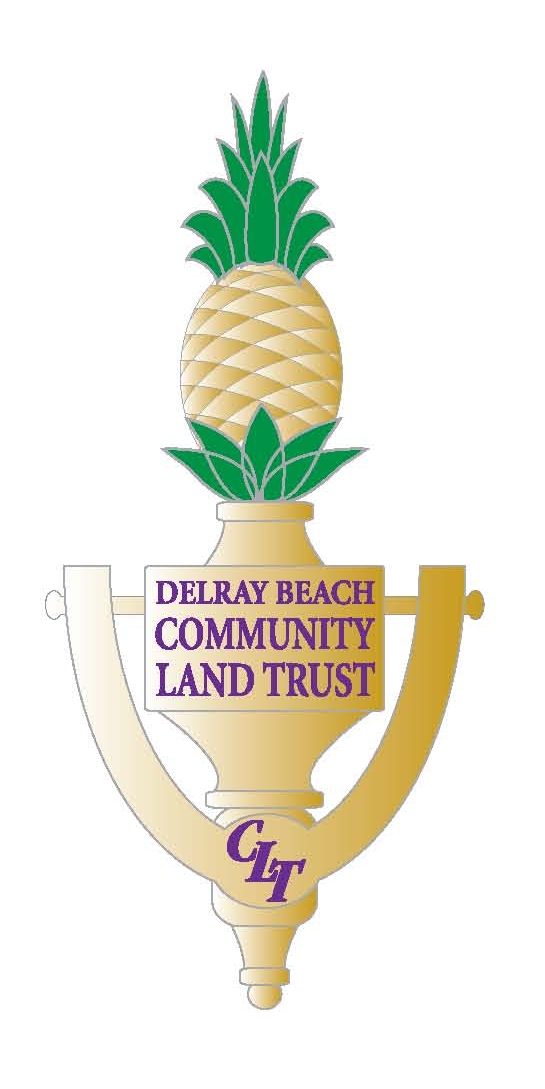 